РЕГЛАМЕНТ 21 НОЯБРЯ9.30 -10.00Регистрация участников семинара «Каждый ребёнок особенный, все дети равные»Регистрация участников семинара «Каждый ребёнок особенный, все дети равные»3 этаж10.00 – 10.50Приветствие участников семинараДиректор школы Байгарина Татьяна Васильевна3 этаж 303с слуховой кабинет10.00 – 10.50Информация о ГКОУ «Ленинская школа – интернат»Заместитель директора по УВР Байдова Елена Валерьевна 3 этаж 303с слуховой кабинет10.00 – 10.50«Логопедические технологии» докладУчитель – логопед Даниленко Наталья Викторовна3 этаж 303с слуховой кабинет10.00 – 10.50«Использование приёмов самомассажа в логопедической практике»  мастер-классУчитель-дефектолог высшей квалификационной категории Волченко Елена Анатольевна3 этаж 303с слуховой кабинет10.00 – 10.50«Здоровьесбережение как одно из условий успешности индивидуального занятия» мастер-классУчитель-дефектолог высшей квалификационной категории Ламерт Светлана Владимировна 3 этаж 303с слуховой кабинетОТКРЫТЫЕ УРОКИОТКРЫТЫЕ УРОКИОТКРЫТЫЕ УРОКИОТКРЫТЫЕ УРОКИ11.00 – 12.10Индивидуальное  занятие. 1 дополнительный класс. Тема: «Автоматизация звука Р. Словесное ударение».Текст «Школа».Учитель-дефектолог высшей квалификационной категории Волченко Елена Анатольевна3 этаж 306у слуховой кабинет11.00 – 12.10Индивидуальное  занятие. 4 класс. Тема: «Звуки п-б. Текст: «Медведь»».Учитель-дефектолог высшей квалификационной категории Ламерт Светлана Владимировна 3 этаж 303с слуховой кабинет11.00 – 12.10Индивидуальное логопедическое занятие.  3 классаТема: «Автоматизация звука Р в слогах и словах»Учитель-логопед Хайрушева Сания Жексембайевна3 этаж 309у логопедический  кабинет                                                                            КОЭФФИЦИЕНТ ПОЛЕЗНОГО ДЕЙСТВИЯ                                                                            КОЭФФИЦИЕНТ ПОЛЕЗНОГО ДЕЙСТВИЯ                                                                            КОЭФФИЦИЕНТ ПОЛЕЗНОГО ДЕЙСТВИЯ                                                                            КОЭФФИЦИЕНТ ПОЛЕЗНОГО ДЕЙСТВИЯ12.00-12.30Кофе -  брейк3 этаж 303с слуховой кабинет12.30-13.00Рефлексия полученной информации3 этаж 303с слуховой кабинетНаш адрес:404621 ул. им. Ленина,21г. Ленинск                 ГКОУ «Ленинская школа – интернат»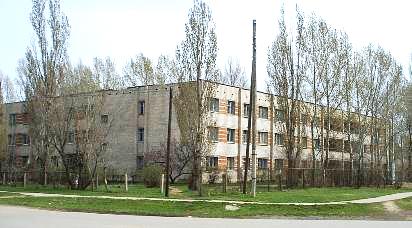                   ПРОГРАММА  РАЙОННОГО СЕМИНАРА    психологов, учителей – дефектологов, логопедов и                                    социальных педагогов   школ и детских садов       «Каждый ребёнок особенный, все дети равные»                               Ленинск 2018                 ГКОУ «Ленинская школа – интернат»                  ПРОГРАММА  РАЙОННОГО СЕМИНАРА    психологов, учителей – дефектологов, логопедов и                                    социальных педагогов   школ и детских садов       «Каждый ребёнок особенный, все дети равные»                               Ленинск 2018